                   ЦВЕТКОВЫЕ  РАСТЕНИЯ  ПРИМОРЬЯот команды «Волна» (Водопьяновы Елена и Владимир, г.Владивосток)    В природе Приморского края – обширное разнообразие цветковых растений.  С ранней весны до поздней осени  цветы разнообразных форм и окрасок служат украшением  лугов, лесных полян, склонов.  Многие из дикорастущих  декоративных растений  Приморья можно использовать в озеленении при создании ландшафтных посадок.    Отгадайте названия одиннадцати цветковых растений.  Фото-подсказки смотрите ниже. Выпишете по порядку  из каждого отгаданного слова букву (её номер в слове указан в скобках) – получится название музыкального  произведения.  А потом в ответах напишите фамилии пяти (можно больше) всемирно известнейших композиторов, которые создали свои произведения с таким названием.1. Растение подсемейства лилейниковые семейства асфоделовые с красивыми цветами, название которого связано с краткосрочностью его цветения, т.к. каждый из цветков цветёт обычно всего один день. (9)2. Невысокое травянистое растение, цветущее ранней весной, нектар которого доступен только насекомым с длинными хоботками, раньше включалось в самостоятельное семейство дымянковые, а теперь подсемейство дымянковые семейства маковые.(8) 3. Многолетнее травянистое растение из семейства лютиковые  с жёлто-оранжевыми цветами, русское название которого связано с его склонностью к влажным местам обитания. (5)4. Одно из самых красивых травянистых растений Приморья семейства гвоздичных (северо-западная граница есть в Амурской области), ярко-красные цветки которого «загораются» в июне, а особенно в июле (указать русское название).(4)5. Растение из семейства лютиковые, цветки которого имеют отогнутые шпорцы, а в  его латинском названии присутствует слово «aqua», ранний медонос, синонимы – аквилегия, орлик, сапожки, колокол. ( 5)6. Растение из семейства лютиковые с крупными ярко-жёлтыми  цветками и округлыми  глянцево-блестящими листьями, знаменующее пробуждение природы после зимы, красивый первоцвет,, произрастающее во влажных местах, синонимы – лягушатник, водяная змейка, курослеп. (8)7. Растение из семейства капустные с жёлтыми цветками, имеющее в народе название «дикая редька».  (2)8. Зонтичное растение  с белыми цветами, произрастающее на приморских песках. Название получило в честь известного русского флориста и систематика П.Глена.  (3)9. Травянистое растение с жёлтыми цветками из семейства бобовые. Содержит алкалоиды, входит в состав комбинированных отхаркивающих препаратов, один из синонимов - мышатник. (1)10. Растение из одноименного семейства, имеющее цветы зеленоватой окраски. В названии присутствует  латинское «хлорос», один из синонимов - зеленоцвет. (3)11. Растение из семейства гвоздичные  с мелкими белыми цветками, нашедшее свое применение в гомеопатии и народной медицине, широко известное под названием «мокрица», а также мокричник, мокрец, сердечная трава, канареечная трава. (2)1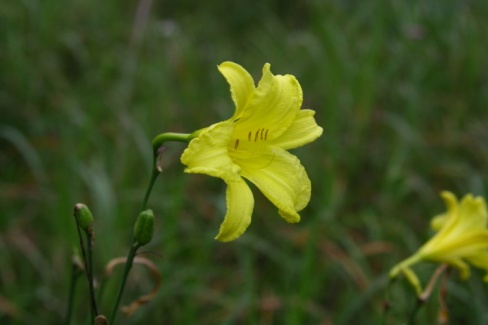 2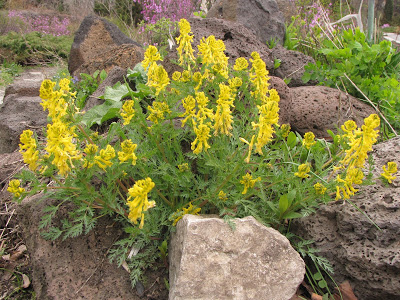 23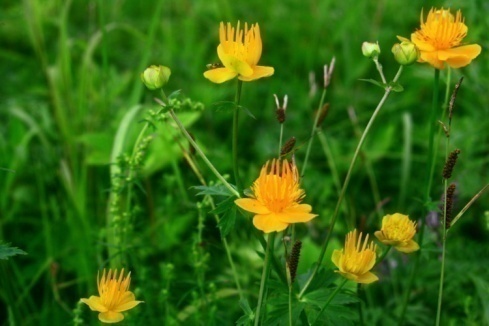 4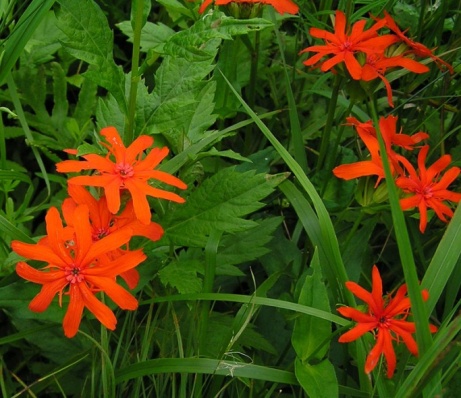 5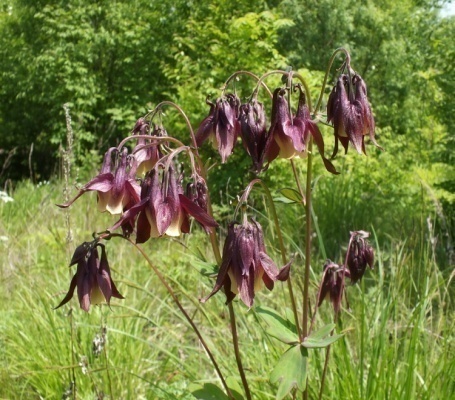 56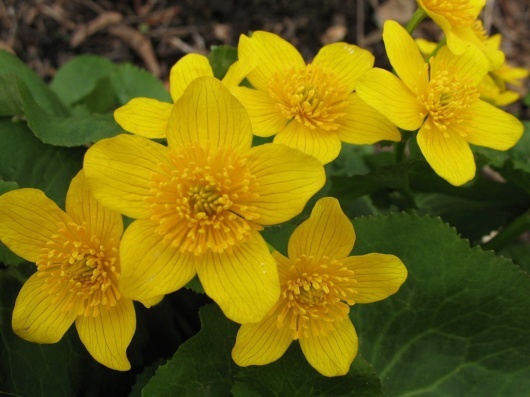 7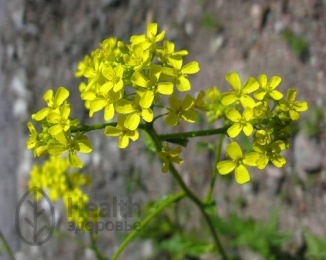 8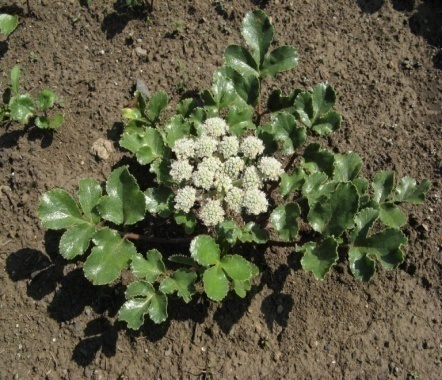 89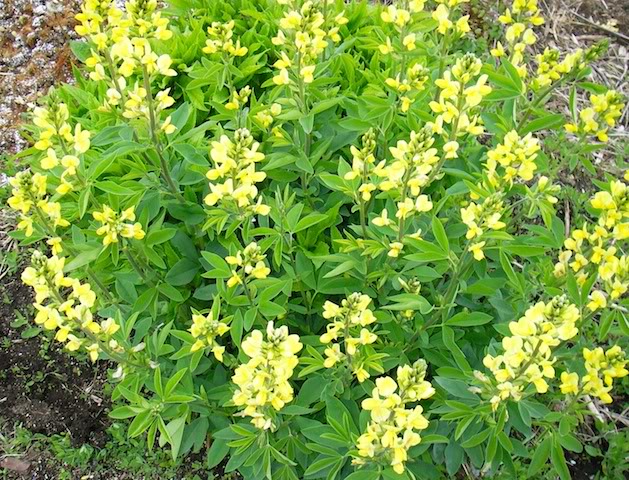 10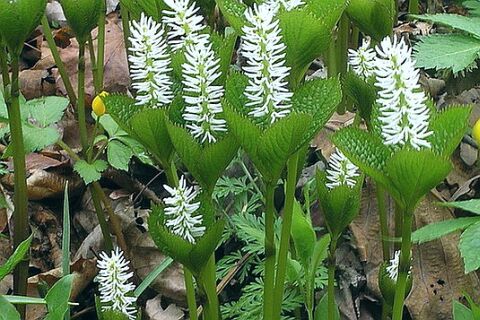 1011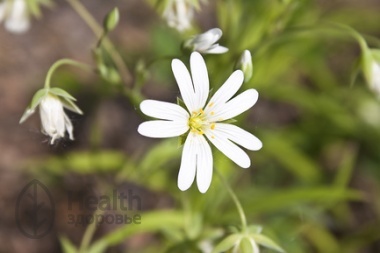 11